IES Consulting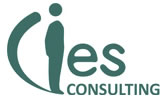 Talent Searchers Providing Experiences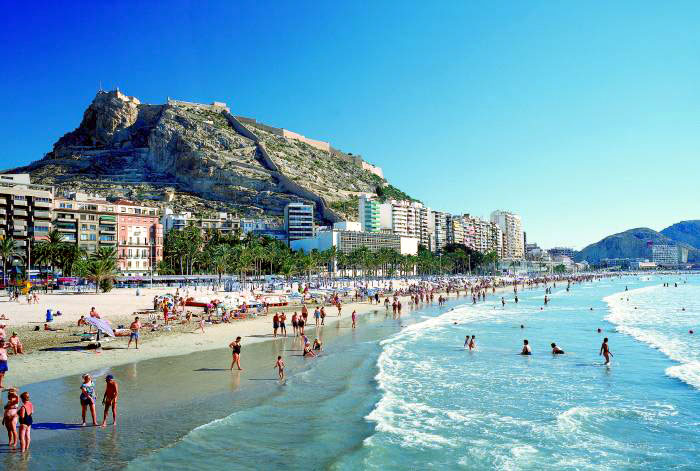 Financial assistant in ALICANTEWHERE? Alicante, SpainWHEN? February, 2016 DURATION: minimum 6 monthsHOW MANY HOURS? Full-time, 40h/weekGran Spa de lujo ubicado en Alicante, municipio español caracterizado por sus hermosas playas y un clima agradable. Galardonado como el mejor hotel del mundo por sus servicios. Cuenta con servicios de primera para el deleite y disfrute de sus clientes como Resort, Restaurantes, toda una gama de servicios clínicos de SPA y otras actividades y eventos que complementan la estadía de sus clientes.The tasks are varied: --Realizar las tareas relacionadas con la contabilidad de la empresa, 
-Cumplir con los estándares en la realización de trabajos establecidos .
-Revisar los pagos, devoluciones y posibles incidencias en relación a proveedores y acreedores. 
-Promover un uso adecuado de los recursos y productos puestos a su disposición para el cuidado de las dependencias. 
-Realizar aquellas otras tareas de control que sean necesarias para el mantenimiento del correcto estado contable y fiscal.We are looking for:Studies: Marketing, Commerce, ManagementLanguages:  HIGH ENGLISH + HIGH SPANISHWe offer:Remuneration: 300 EUR/month + alojamiento + comidaInteresting tasks, international and pleasant work environment* Our recruitment process is free. Only if you get accepted and the company confirms your application, we will require an administration fee. All our internships provide salary, so we guarantee that costs of the service will pay off.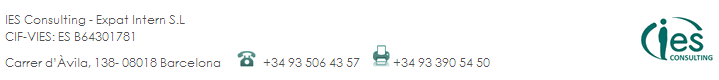 